.(Por temas confidenciales no se pueden adherir fotos)MESA DE TRABAJO EL SALTO CIUDAD INDUSTRIAL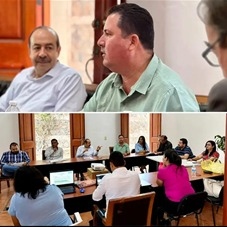 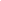 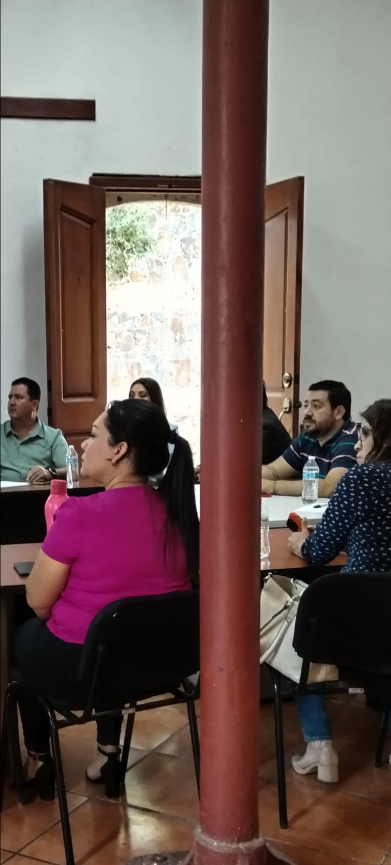 Actividad/AcciónResultadoResultado cuantitativoObservacionesREUNION CON LA COORDINACION DE DESARROLLO ECONOMICO CON SEDECO Y AISAC Promover a el salto para atracción e inversión de una empresaAtracción de EmpresasEn proceso Por confidencialidad no se puede mencionar el nombre de la empresaREUNION PARA ANUNCIAR LA INSTALACIÓN DE LA NUEVA EMPRESAInstalación de nueva empresa en el corredor industrial de El SaltoEn procesoPor confidencialidad no se puede mencionar el nombre de la empresaGESTIONES CON AISAC Apoyo de tramites de empresaEn procesoPor confidencialidad no se puede mencionar el nombre de la empresaMESA DE TRABAJO EL SALTO CIUDAD INDUSTRIALSe analizó el crecimiento de empleos formalesEn proceso